Справкаобщешкольное  мероприятие среди учащихся 9-х классов«Жизнь без наркотиков!»в МБОУ СОШ №32  2019-2020 учебный год.Цели:профилактика наркомании среди учащихся 9-х  классов.Повысить уровень информированности подростков по проблеме связанной с наркоманией;Выработать и развить навыки, предотвращающие употребление психоактивных веществ.Задачи: формирование представления о негативном воздействии наркотиков на физическое здоровье человека и его социальное благополучие;Дата проведения: 14 декабря 2019год.Объект: 9-еклассыПриглашенные : инспектор ПДН Квасаева Х.А, учитель химии Будунова П.И..Организаторы:                                соц.педагог – Тагирова Р.Т.                               психолог – Гаджиева А.М.«Побороть дурные  привычки легче сегодня»Конфуций        Выработка у подрастающего поколения устойчивости к наркотическому давлению среды, требует пристального внимания педагогов, психологов, родителей, поскольку общество остро нуждается в работе по ограждению детей, подростков, юношества от пагубного влияния наркотиков. При этом профилактика наркотизма среди школьников должна быть неотъемлемой частью всей системы воспитания.            Важнейшим элементом в профилактической работе является:Обучение школьников умению противостоять жизненным трудностям и конфликтным ситуациям;Формирование у школьников  отрицательного отношения к наркогенным веществам и последствиям их употребления.Ход мероприятия:Социальный ролик «Как хочется жить» - группа «Рождество»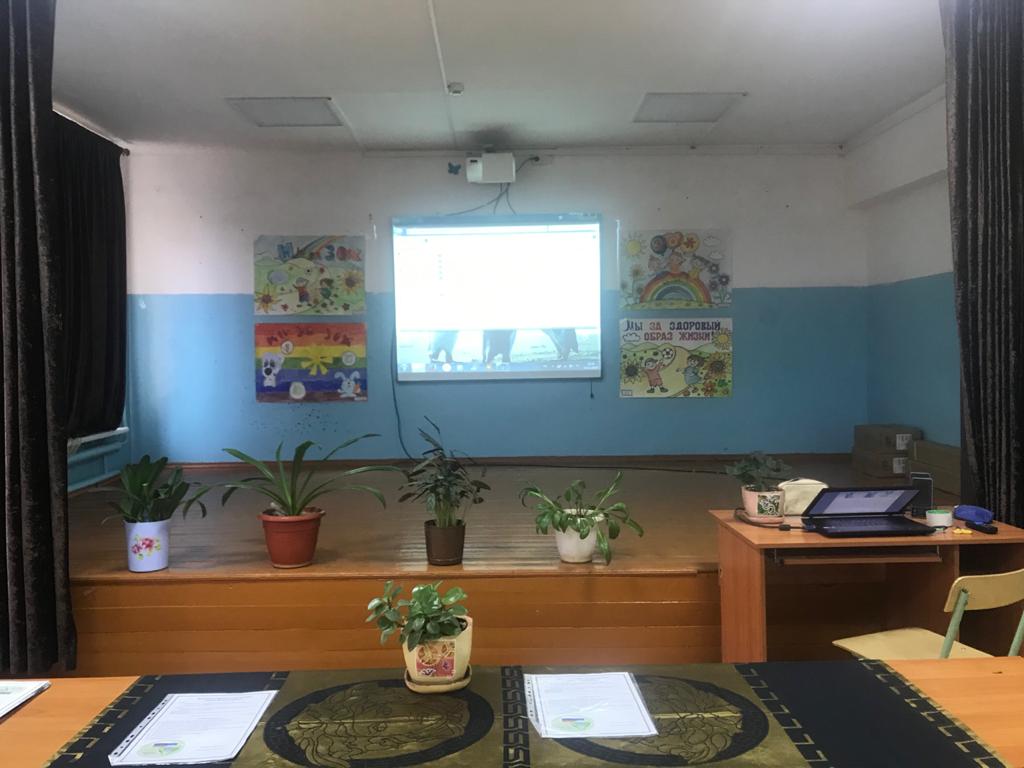 Вступительное слово зам.директора по ВР Аликишиевой З.К.Видеоролик учащихся «Как работают наркотики»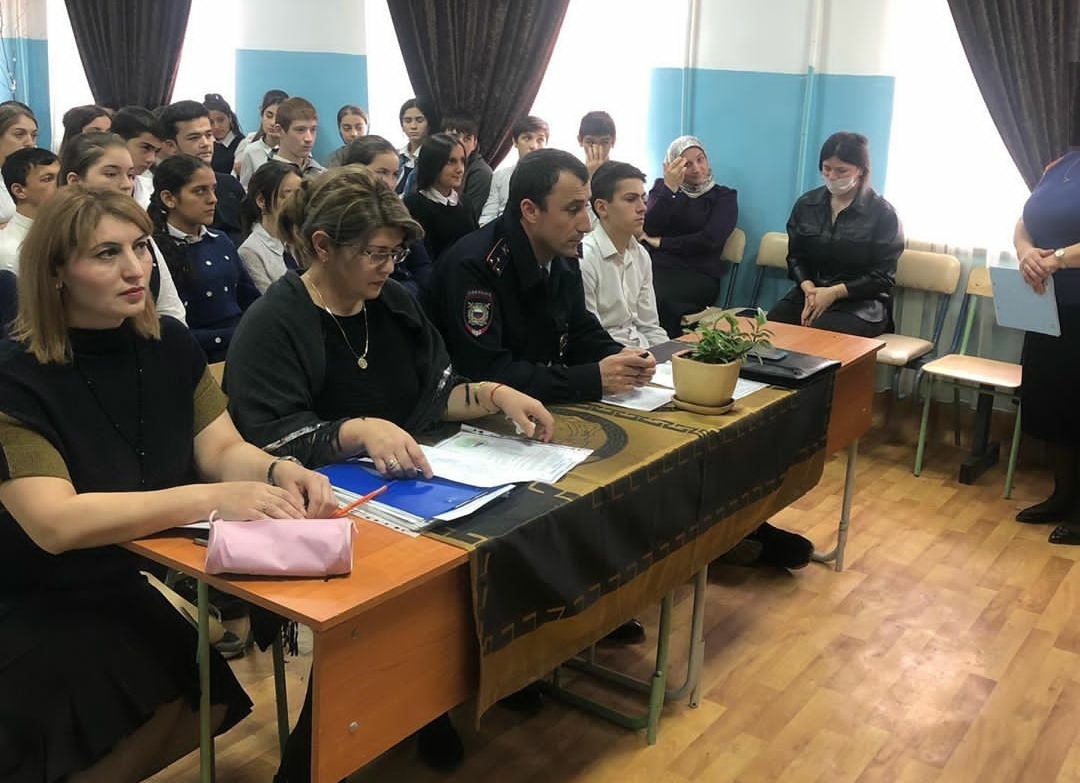 Информационный блок "Вся правда о наркотиках". Выступление социального педагога Тагировой Р.Т. и психолога Гаджиевой А.М.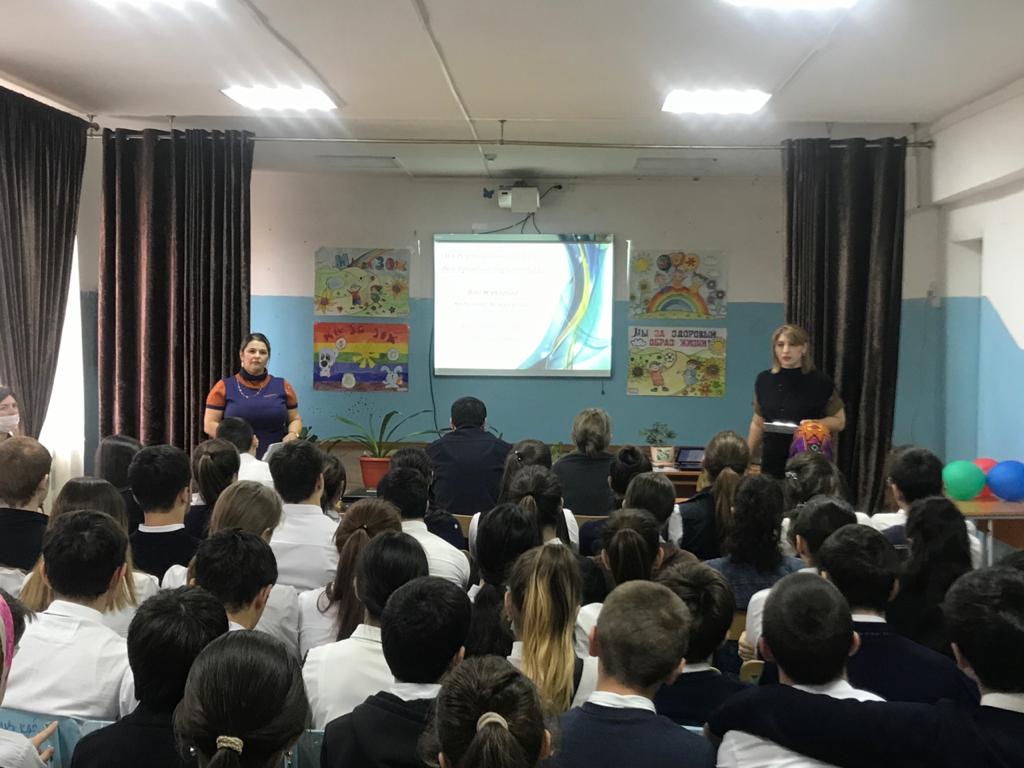 Показ социального ролика «Выбор за тобой».Выступление мед.сестры Рамазановой  К.М. «Профилактика СПИДа и наркомании».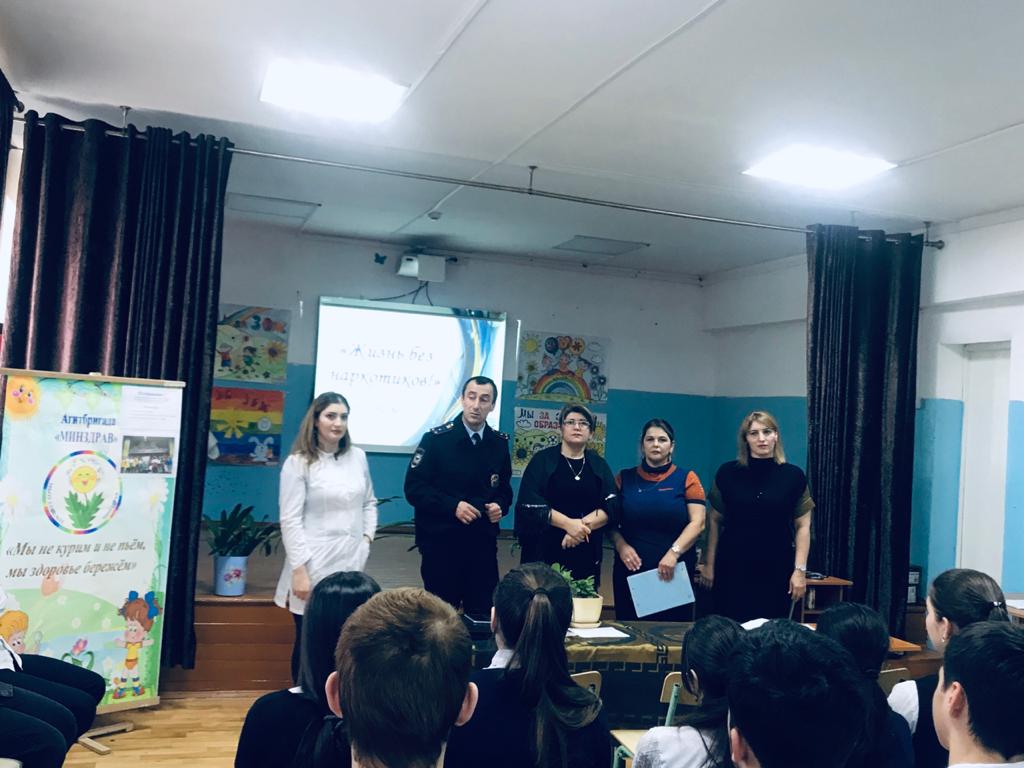 Показ социального ролика «Цепочка выборов».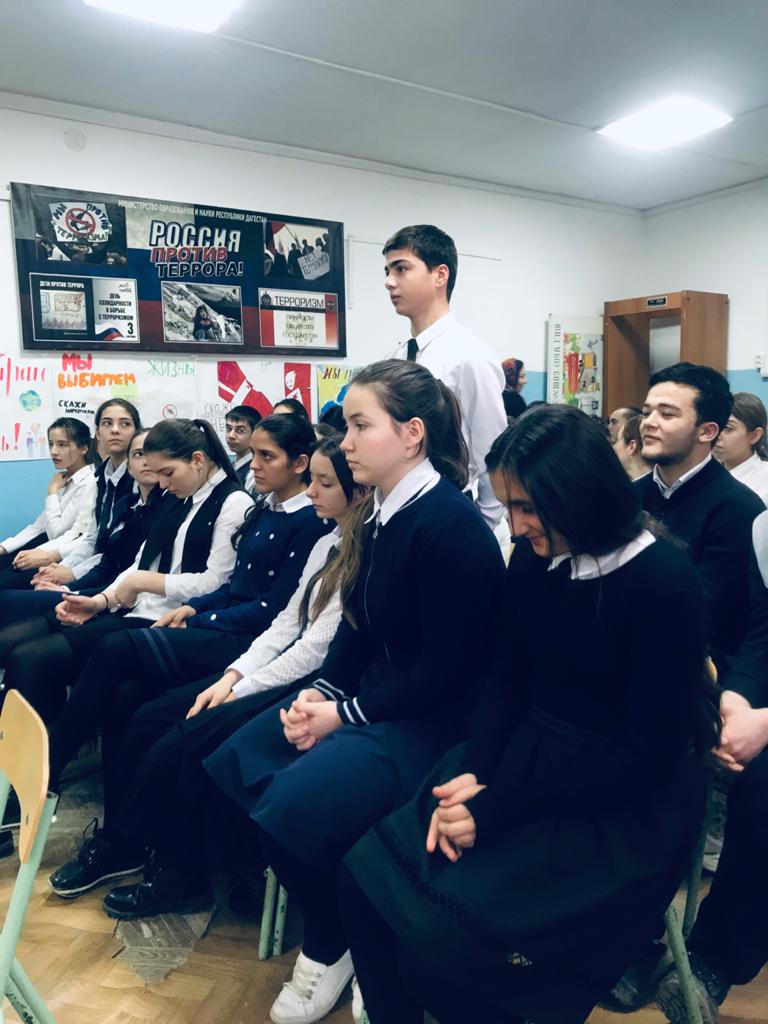 Притча «Все в твоих руках».Подведение итогов. Выступление инспектор ПДН  старший лейтенант Имангусейнов М.С., учитель технологии , преподаватель ДГУНХ колледжа Гаджикурбанова Т.Т., учителя ОБЖ Алимурзаева М.А.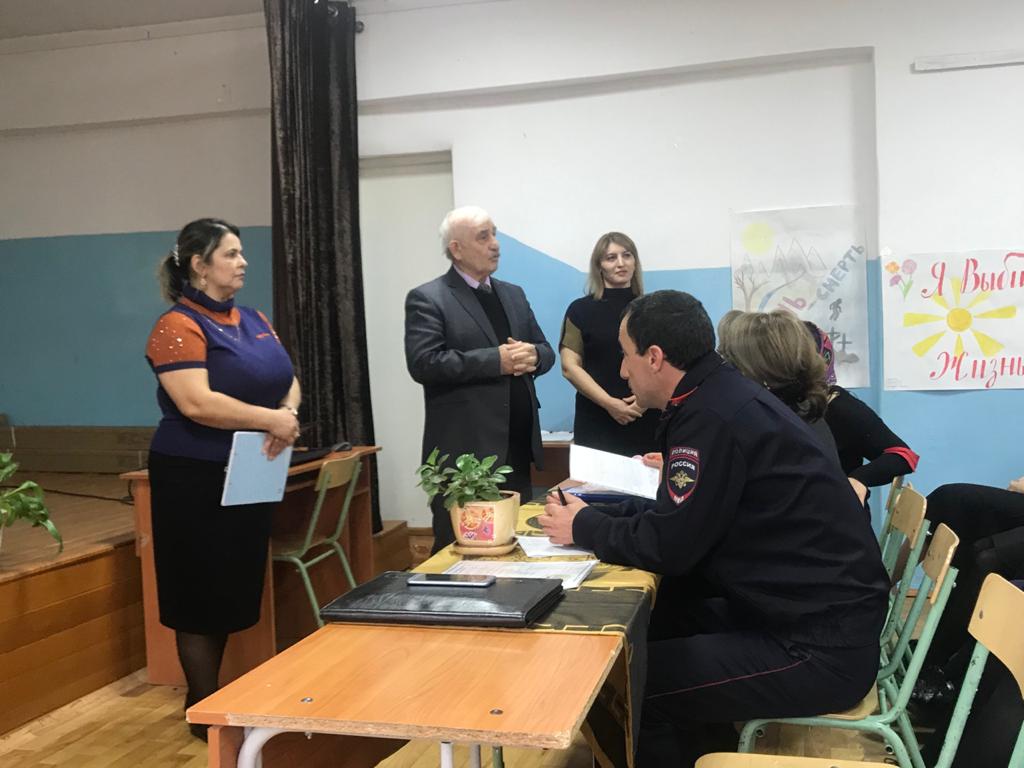 Социальный ролик «Жить»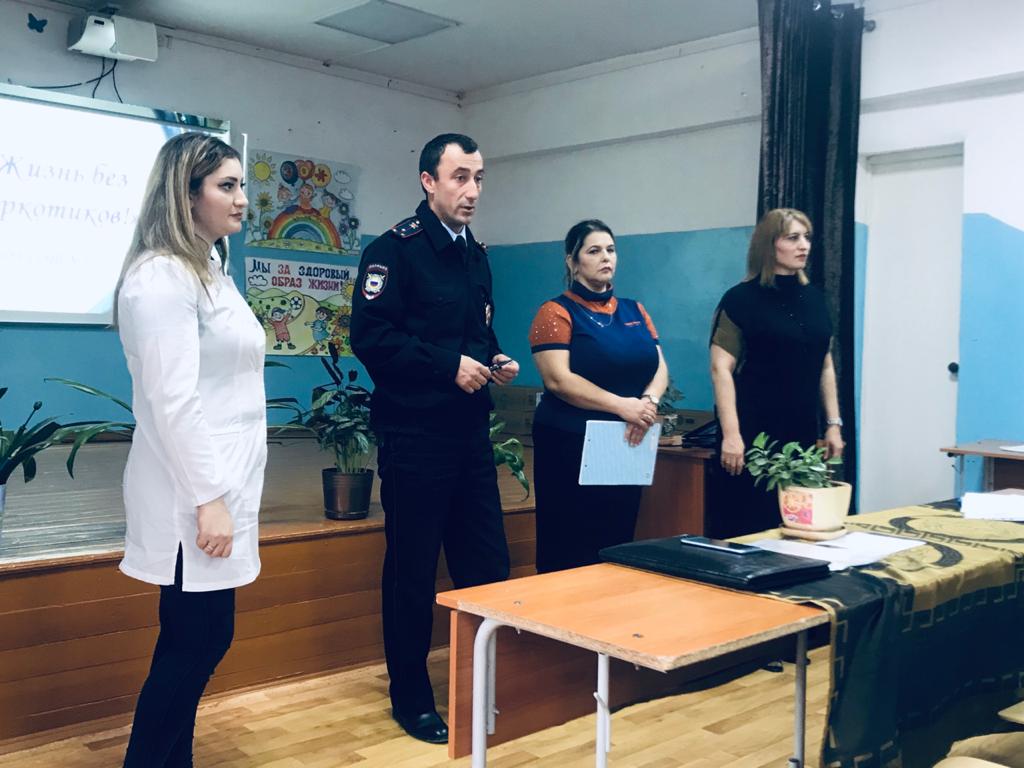 Выводы: результаты проведенной работы показали, что опыта употребления наркотиков у учащихся не имеется, в основном большое количество учащихся к наркотикам относятся негативно. Некоторые учащиеся отнеслись несерьезно к анкетированию, в результате чего выявились несколько учащихся,  у которых имеется позитивное отношение к наркотикам. Так как анкетирование проводилось анонимно нужно выявить этих учащихся и провести индивидуальную разъяснительную беседу. Также выявились учащиеся,  которые недостаточно информированы о вреде употребления наркотических веществ.Рекомендации: усилить разъяснительную работу с учениками, у которых выявилось позитивное отношение к наркотикам.Классным руководителям и ПМС службе проводить хотя бы 2 раза в год профилактическую работу по наркомании.Социальный педагог _________Тагирова Р.Т. Психолог ___________ Гаджиева А.М.